What are the 5 basic steps for forming aquatic programming?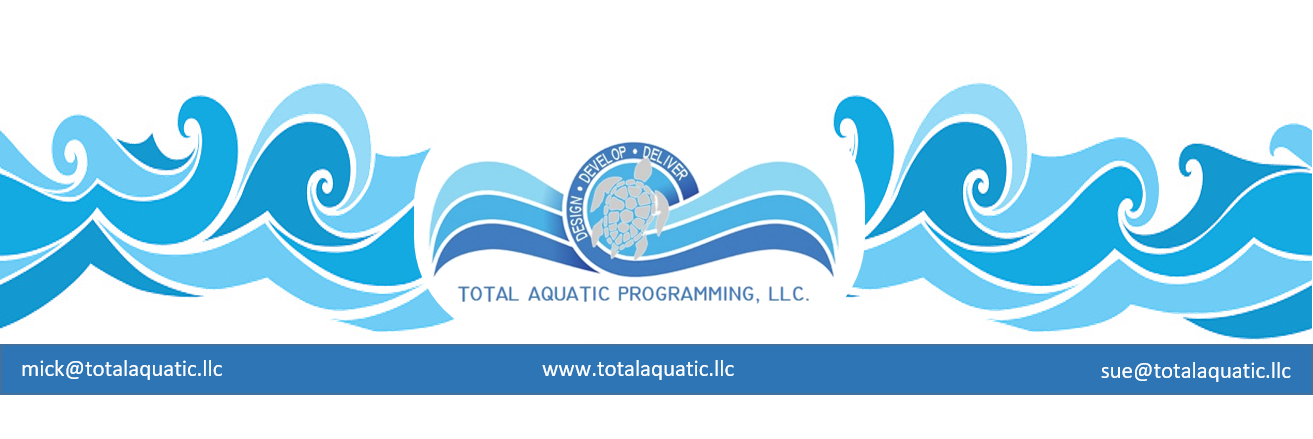 Step one:  Know your area. If you have the means to do a demographical study do it.  If not, visit everyone in area who offers a similar service to see what they do.  You can also draw upon the knowledge of successful programs in other areas.Step two:  Know your clients.  Do you want to service children and adults?  Do you want to service special needs populations?  Are you wanting to offer Learn to Swim and Aquatic adaptation? Competitive Swimming?  Community Aquatics?  Aquatic Exercise for Adults?  Lap swimming?  Step three:  Know your facility.  What are the limitations of the facility you plan to use?  Is it indoors or outdoors?  What are the water depths?  Can the water temperature be adjusted to service different populations?  What are the available hours for facility use?  Who is responsible for air quality and water quality?  Step four:  Know your business plan.  How much can you charge for your chosen services?  How much is your overhead?  What type of business are you going to form – a non-profit – a sub-S corp.-           a sole proprietorship - etc.?Step five:  Know your marketing plan.  How will you let people know you are in business?  What sets you apart from your competition?  How much can you spend developing and distribution brochures?  